АДМИНИСТРАЦИЯ БЕССТРАШНЕНСКОГО СЕЛЬСКОГО ПОСЕЛЕНИЯ ОТРАДНЕНСКОГО РАЙОНАПОСТАНОВЛЕНИЕот 12.12.2023                                                                                                       №65ст. БесстрашнаяОб отмене постановления от 20 июля 2022 года №34 «Об установлении мест и (или) способов разведения костров, использования открытого огня для приготовления пищи, а также сжигания мусора, травы, листвы и иных отходов, материалов и изделий на территории Бесстрашненского сельского поселения Отрадненского района»В целях привидения в соответствие с законодательными актами федерального и краевого законодательства, руководствуясь Федеральными законами от 6 октября 2003 года №131-ФЗ «Об общих принципах организации местного самоуправления в Российской Федерации», постановления Правительства Российской Федерации от 24 октября 2022 года №1885 «О внесении изменений в постановление Правительства Российской Федерации от 16 сентября 2020 года №1479 в п.66 Правил противопожарного режима в Российской Федерации, а также Уставом Бесстрашненского сельского поселения Отрадненского района, постановляю:1. Постановление администрации Бесстрашненского сельского поселения от 20 июля 2022 года №34 «Об установлении мест и (или) способов разведения костров, использования открытого огня для приготовления пищи, а также сжигания мусора, травы, листвы и иных отходов, материалов и изделий на территории Бесстрашненского сельского поселения Отрадненского района» признать утратившим силу.2. Общему отделу администрации Бесстрашненского сельского поселения (Козлова) обеспечить опубликование (обнародование) настоящего постановления в установленном законодательством порядке.3. Контроль за выполнением настоящего постановления оставляю за собой.4. Постановление вступает в силу со дня его официального опубликования (обнародования).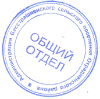 Глава Бесстрашненского сельскогопоселения Отрадненского района                                        А.В. Рязанцев 